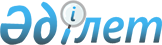 О внесении изменения и дополнений в Единую бюджетную классификацию на 2000 год N 5
					
			Утративший силу
			
			
		
					Приказ Министра финансов Республики Казахстан от 29 марта 2000 года N 145. Зарегистрирован в Министерстве юстиции Республики Казахстан 7.04.2000г. за N 1108. Утратил силу - приказом Министра экономики и бюджетного планирования РК от 02.06.2005г. N 75
 


Извлечение из приказа Министра экономики и бюджетного планирования






 Республики Казахстан от 02.06.2005г. N 75





      "В соответствии со статьей 27 Закона Республики Казахстан от 24 марта 1998 года "О нормативных правовых актах" и в связи с принятием постановления Правительства Республики Казахстан от 24 декабря 2004 года N 1362 "Об утверждении Единой бюджетной классификации Республики Казахстан" ПРИКАЗЫВАЮ:






      1. Признать утратившими силу приказы по Единой бюджетной классификации согласно приложению к настоящему приказу.






      2. Настоящий приказ вводится в действие с даты подписания и распространяется на отношения, возникшие с 1 января 2005 года.





 




      Министр





 




                                    Приложение 






                                    к приказу Министра 






                                    экономики и бюджетного 






                                    планирования






                                    Республики Казахстан 






                                    от 02.06.2005г. N 75





 




                        Перечень приказов






                по Единой бюджетной классификации





 




      ...






      5. Приказ Министра финансов Республики Казахстан от 29 марта 2000 года N 145 "О внесении изменения и дополнений в Единую бюджетную классификацию на 2000 год N 5"...".






--------------------------------------------------------------------





 



      В соответствии с Законами Республики Казахстан от 19 мая 1997 года 
 Z970111_ 
 "Об охране здоровья граждан в Республике Казахстан", от 7 июня 1999 года 
 Z990389_ 
 "Об образовании", Указом Президента Республики казахстан от 10 февраля 2000 года N 332 
 U000332_ 
 "О мерах по предупреждению и пресечению проявления терроризма и экстремизма", постановлением Правительства Республики Казахстан от 12 февраля 2000 года N 227 
 P000227_ 
 "Вопросы реформирования дорожной отрасли" приказываю: 



      1. Внести в приказ Министерства финансов Республики Казахстан от 30 декабря 1999 года N 715 
 V991058_ 
 "Об утверждении Единой бюджетной классификации на 2000 год" следующие изменение и дополнения: 



      в Единую бюджетную классификацию Республики Казахстан, утвержденную указанным приказом: 



      в функциональной классификации расходов бюджета: 



      после строки "3.5 Деятельность по обеспечению безопасности личности, общества и государства" дополнить строками следующего содержания: 



      "3.5.251 Исполнительный орган внутренних дел, финансируемый из местного бюджета 



      3.5.251.33 Мероприятия по предупреждению и пресечению проявлений терроризма и экстремизма"; 



      после строки "4.9.263.40.30 Методические кабинеты" дополнить строкой следующего содержания: 



      "4.9.263.51 Реабилитация и социальная адаптация детей и подростков с проблемами в развитии"; 



      строку "5.9.254.44 Централизованный закуп лекарственных средств и медицинского оборудования" изложить в следующей редакции: 



      "5.9.254.44 Централизованный закуп лекарственных средств, медицинского оборудования и санитарного транспорта"; 



      после строки "12.1.215.34.12 Обеспечение функционирования 

автомобильных дорог" дополнить строками следующего содержания:

     "12.1.215.34.30 Государственные учреждения автомобильных дорог 

     12.1.215.34.31 Государственное учреждение "Центр информации 

автомобильных дорог "Инжиниринг";

     после строки "12.1.215.36.31 Строительство автомобильной дороги 

Кызыласкер-Кировский в Южно-Казахстанской области" дополнить строкой 

следующего содержания:

     "12.1.215.36.32 Строительство моста через реку Урал в районе города 

Уральска".

     2. Настоящий приказ вступает в силу со дня подписания.

     Министр

(Специалисты:

 Цай Л.Г.

 Склярова И.В.)     

					© 2012. РГП на ПХВ «Институт законодательства и правовой информации Республики Казахстан» Министерства юстиции Республики Казахстан
				